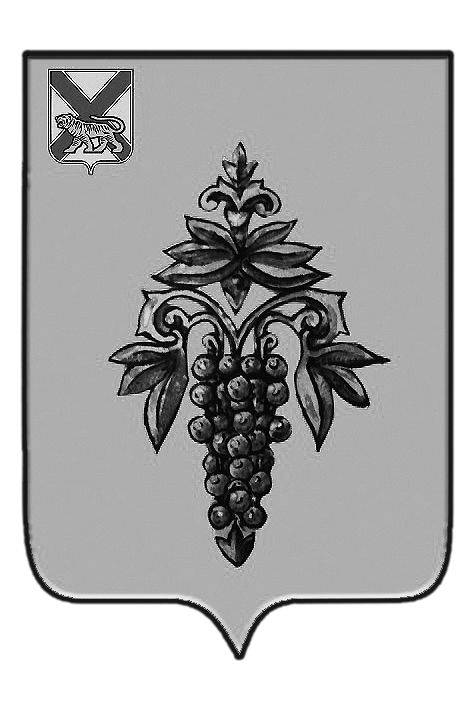 ДУМА ЧУГУЕВСКОГО МУНИЦИПАЛЬНОГО РАЙОНА Р Е Ш Е Н И Е	На основании статьи 16 Устава Чугуевского муниципального района, Дума Чугуевского муниципального районаРЕШИЛА:	1. Принять решение «О внесении изменений в решение Думы Чугуевского муниципального района от 25 октября 2013 года № 358-НПА «Положение о дорожном фонде Чугуевского муниципального района».	2. Направить указанное решение главе Чугуевского муниципального района для подписания и опубликования.	3. Настоящее решение в ступает силу со дня его принятия.ДУМА ЧУГУЕВСКОГО МУНИЦИПАЛЬНОГО РАЙОНА Р Е Ш Е Н И ЕПринято Думой Чугуевского муниципального района«17» марта 2015 годаСтатья 1.Внести в решение Думы Чугуевского муниципального района от 25 октября 2013 года № 358-НПА «Положение о дорожном фонде Чугуевского муниципального района»» следующие изменения:часть 3.3 статьи 3 дополнить абзацем следующего содержания:«Бюджетные ассигнования дорожного фонда, в случае если это предусмотрено решением Думы о районном бюджете на очередной финансовый год и плановый период направляются на погашение задолженности за выполненные работы отчетного года.».Статья 2.Настоящее решение вступает в силу со дня его подписания и подлежит официальному опубликованию. «20» марта 2015 г.№ 569 – НПА Контрольно-счетный комитет Чугуевского муниципального районаЗАКЛЮЧЕНИЕна проект решения Думы Чугуевского муниципального района «О внесении изменений в решение Думы Чугуевского муниципального района от 25 октября 2013 года № 358-НПА «Положение о дорожном фонде Чугуевского муниципального района»Настоящее заключение подготовлено в соответствии со статьей 8 Положения о Контрольно-счетном комитете Чугуевского муниципального района, утвержденного решением Думы Чугуевского муниципального района от 07 октября 2011 года № 140-НПА. Проект решения поступил в Контрольно-счетный комитет 16 марта 2015 года.Предлагаемый проект разработан в соответствии со статьей 179.4 Бюджетного кодекса Российской Федерации, статьей 15 Федерального закона от 06 октября 2003 года №131-ФЗ «Об общих принципах организации местного самоуправления в Российской Федерации» и статьей 32 Устава Чугуевского муниципального района.Предлагаемым проектом дополняется раздел 3 «Положения «О дорожном фонде Чугуевского муниципального района», предоставляется возможность направлять бюджетные ассигнования на погашение задолженности за выполненные работы отчетного года.Проект решения соответствует нормам вышеуказанных нормативных правовых документов и действующим муниципальным нормативным правовым актам. Контрольно-счетный комитет Чугуевского муниципального района рекомендует Думе Чугуевского муниципального района принять проект решения ««О дорожном фонде Чугуевского муниципального района»Председатель Контрольно-счетного комитетаЧугуевского муниципального района						И.Г.КазаковаОт 17.03.2015г.№ 569О внесении изменений в решение Думы Чугуевского муниципального района от 25 октября 2013 года № 358-НПА «Положение о дорожном фонде Чугуевского муниципального района»О внесении изменений в решение Думы Чугуевского муниципального района от 25 октября 2013 года № 358-НПА «Положение о дорожном фонде Чугуевского муниципального района»Председатель ДумыЧугуевского муниципального района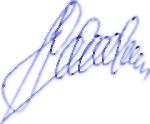 П.И.ФедоренкоО внесении изменений в решение Думы Чугуевского муниципального района от 25 октября 2013 года № 358-НПА «Положение о дорожном фонде Чугуевского муниципального района»Глава Чугуевского муниципального района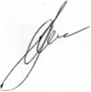 А.А.Баскаков